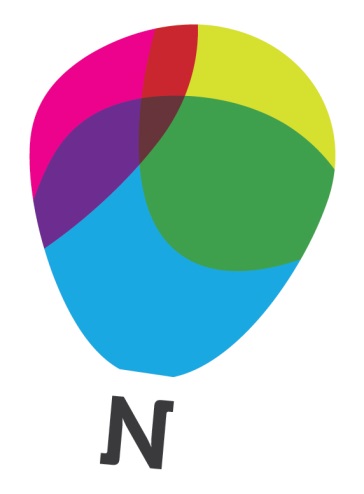 School Name:  Hillside Jr/Sr High Fee Name / DescriptionApproved Per Student Fee 2018/19 School YearSr Basketball$545.00Sr Volleyball$530.00Sr Badminton$100.00Football$350.00Jr Golf$120.00Sr Golf$120.00Archery$120.00GPRC Trip$20.00Edmonton Campus Tours$70.00Jr Badminton$90.00Sr Track & Field Provincials$180.00Track & Field Zones$50.00Track & Field Districts$25.00Jr Basketball$555.00Jasper Ski/Snowboard Trip$445.00Spring Formal Dinner/Banquet$168.00Spring Formal Dance$15.00Grad$90.00We Day$75.00Jr Volleyball$535.00Football Spring Camp$30.00Cross Country$50.00Curling$110.00Camp Nakumun Band Trip$180.00Edmonton Band Trip$180.00GP Music Festival$25.00Band Canadian/International Trip$1,500.00Sr Badminton Provincials$100.00Golf Provincials$150.00CTS Upgrades $200.00Rocketry$100.00Dual Credit Caution$300.00Technology User Fee$30.00